Домашнее задание по ритмике для 2 классаДля групп «А» и «Г»Подготовка к контрольному уроку:Вспомнить все длительности и паузы: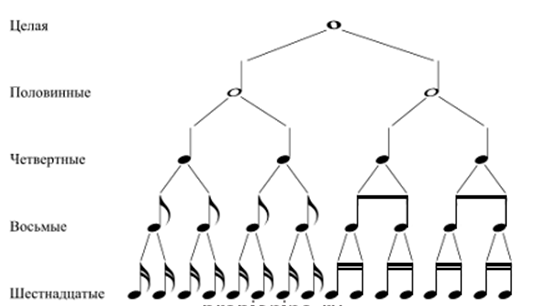 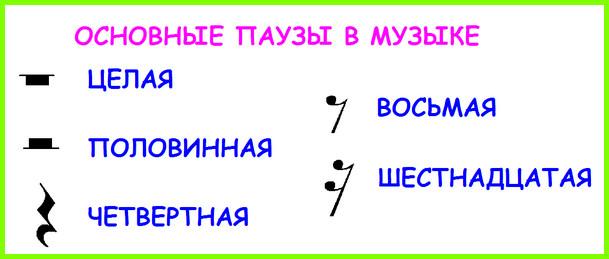 Повторить, что такое затакт, чем ритм отличается от метра;Сочинить свою ритмическую партию со следующими условиями:а) размер 3/4;б) 6 тактов;в) с использованием затакта;г) использовать в своём ритме все пройденные длительности (шестнадцатые, восьмые, четвертные, половинные);д) использовать четвертные или половинные паузы.